Sreda, 13. maj 2020 - OPBPozdravljeni.Danes pomagajte pri pogrinjanju in pospravljanju mize in ne pozabite na higieno rok.Po kosilu naredite domače naloge, ki ste jih dobili od svojih učiteljic.Po nalogah se sprostite in razgibajte s posnemanjem gibanja živali: Kamela: hoja po štirih, istočasno napravi korak desna roka in desna noga, nato leva roka in leva nogaRak: plazi se po štirih nazajRakovica: plazi se po štirih v stranMedved: hodi po štirih, hodi počasi, koraki so težki in počasniKo se boste razgibali in sprostili, lahko še poiščete pot, po kateri bo svinčnik našel torbo.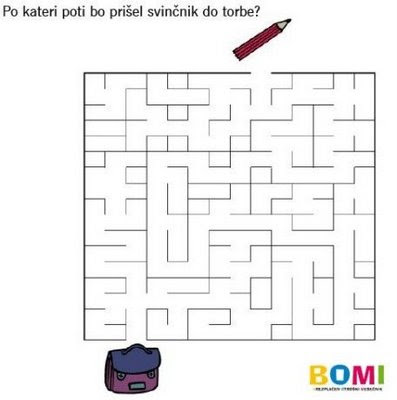 Želim vam prijeten popoldan in vas lepo pozdravljam.učiteljica Milena